TEXT OBJEDNÁVKY č.02/2022Objednáváme u  Vás 15 ks výškově stavitelných lavic a 30 ks židlí. Lavici! a žid k budou prcdimy ,·csmontovaném stavu.Specifikace dvoumístné V)1 š kově   stavitelné  lavice	15 ks : velikost 4 - 7 ()- 7)kovový	profil	konstrukce	-	plochoovál	včetně	plastových	koncovek.	provedení L-forrna, povrchová úprava vypalovaná prášková modrá barvaspecifikace způsobu výškového nastavení - imbus rozměr pracovní desky - 1300 x 500 mmpracovní  deska  bude  z  oboustranné  laminované  dřevotřísky  s  tlouši'kou  min.  18   mm,   opatřená oblou ABS hranou min. 2 mm. Dekor desky bude svět l) ' buk:odkládací prostor - košeSpecifikace výškově stavitelné židle 30 ks : velikost 5 - 7 (3-7)kovový	profil	konstrukce	plochoovál	včetně	plastových	konco ve k.	provedení L-forrna, povrchová úprava - vypalovaná prášková modrá barvaspecifikace způsobu výškového nastavení - imbussedák a opěrák židle - tvarovaná buková překližka. sedák s kolenním ohybemPředmětem veřejné zakázky je dále: odvoz a likvidace odpadupředání všech potřebných dokladů. osvědčení. záručních listů, návodů k použití(vše v českém jazyce)výrobky musí plnit nomiy a předpisy Evropské unie a ČSN (číslo normy - EN 1729-1 :2007 a EN 1729-2:2007)doprava předmětu plnění do místa plněnímontáž v místě plněníRozsah prací je dán zadávací dokumentací veřejné zakázky Dodávka a montáž lavic a židlí - ZŠ V. Nezvala a cenovou nabídkou zhotovitele ze dne 10 . 5. 2022.Dodavatel musí umožnit úhradu za předmět plnění formou náhradního plnění ve smyslu § 81 zákona č.435/2004 Sb.Dodávka určená pro: Základní škola. Most, Vítězslava Nezvala 2614, Most, příspěvková organizaceLhůta plnění:Místo plnění:Dodávka zařízení:	20. - 28.8. 2022Montáž a předání zařízení: do 2 dnů od dodání zařízeníZákladní škola, Most. Vítězslava Nezvala 2614. Most, příspěvková organizace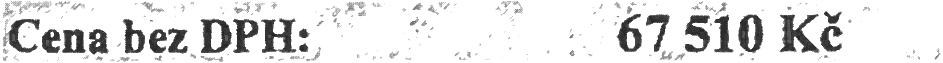 Cena vč. DPH:	81 687,10 Kč_{, ;           : .	(.   ;t	,!  '          ,      1:	;··..' ., .. . .lSmlu, ·ní podmínky objcdnah ·ky:Smluvní strany prohlašují. že skut ečnosti uvedené v této objcdnúvcc nepovažují za obchodní tajemství a udčluji svolení k jejich zpřístupněni ve smys lu zúk ona č. 106/1999 Sb., a ke zveřejnění bez stanoven í jakýchkoliv da lších podmín ek.Ostatní smluvní ujednání jsou uvedena v příloze této objednávky, která tvoi·í její nedílnou součást.JEDNO POTV RZENÉ VYHOTOVENÍ OBJEDNÁ VK Y VRAŤTE  OBRATEM ZPĚT NA FAKTUŘE UVÁDĚJTE ČÍSLO NAŠÍ OB.IEDNÁVK Y.Smluvní strnny prohlašují, že se s obsahem objednávky před podpisem podrobně seznámily, a že tato odpovídá jejich svobodné vůli. Na důkaz toho připojují své podpisy.PODPISY SMLUVNÍCH STRANI.	OBJEDNATEL :Mgr., Bc. Roman Ziegler ředitel školyDne: 2. 6. 2022li.	ZHOTOVITEL:Bl••••o s.r.o.678 01 Blansko, Havlíčkova 517/2IČ0:27714357  DIČ:CZ:27714357Tel.: +420 - 2  -06- 2022Dne: ... ... .. ... .. . ... .... ..ZAkladnl ško la, Most ,V1t!'.:z   Ia vil  N t:z·; ala  26 14pf,sp .;-.,kcv !l o' ganI z.a c e1CO : 47326328	©teU fa y: 476	2 273Příloha č. l k objednávce č. 02/2022Dodavka   a   instalace   myčky   bude   prohfhnt   d le  dohody   s   prncovn íl..y   l .S   M ost.    Vf1čzslnvn   Nezvalo   261 , 4příspčvková orgnni lJlcc.Zhotovitel  prohloSuje, že ro škody způsobené svou činnost I 1 ,odp ovf dú a uhradí je v pln ém ro1 .suhu .Smluvní  pokuta  zn  ncdodrtcnf   tcm,fnu   provedeni   L:tl..l\zky  !>C  sjednává  ve  výši  1 .000.-  Kč  a,  ku i.dý  ,.n počnt  ý kale11dář'11f den prodlenf • provcdcnlm zul..:'lzl--y !>C ro,umí den, kdy objednal ! ukončené dllo pfeunl bc1. vad a ncdodčlků. Smluvni pokutu můk objednatel zhotoviteli odečíst z fakturované částky 1n provedenou :111 kň zku .Zhotovitel  poskytne  no pl'cdrnčt  plnčnf  í'.áruční  d0bu  v délce trvánf  60 mčsíci1. Záruční doba z11č ínů  0dr; dne pfcdlm í a převzetí dodávky bez vad a nedodčlků.Fakturace probčhne na základě předávacího protokolu - potvrzeného objednat elem. Tyto doklady budou společné s kopií této objednávky doloženy k faktuře.Fakturace bude obsahovat označení objednatele a zhotovitele vč. adresy. IČ, l)JČ, označení díla. číslo objednávky. SKP, číslo faktury, den odeslání a den splatnosti faktury, označení peněžního ústavu a číslo účtu, na které se má platit účtovaná suma, částku k úhradě bez DPH, DPH a částku s DPH, razítko a podpis oprávněné osoby .Objednatel si vyhrazuje právo proplatit fakturu do 30 dnů ode dne doručení. pokud bude obsahovat veškeré náležitosti. Splatnost smluvních pokut je sjednána na 7 dnů ode dne doručení. Pokud faktura nebude obsahovat veškeré náležitosti, je objednatel oprávněn před uplynutím lhůty splatnosti fakturu vrátit. přičemž musí vyznačit důvod vrácení. Nová lhůta splatnosti začíná běžet od data doručení opravené faktury objednateli.Za včasné nezaplacení faktury zaplatí objednatel smluvní pokutu ve výši O. I % z fakturované částky za každý započat)• kalendářní den prodlení.Smluvní strany prohlašují, že skutečnosti uvedené v této objednávce nepovažují za obchodní tajemství ve smyslu§17 obchodního zákoníku a udělují svolení k jejich zpřístupnění ve smyslu zák. č. I 06/1999 sb. a zveřejnění bez stanovení jakýchkoli dalších podmínek.Veškeré vícepráce, změny, doplňky nebo rozšíření plnění nad rámec předmětu zakázky musí být vždy před jejich realizací písemně odsouhlaseny o jednatelem.Objednatel a dodavatel shodně prohlašují, že si tuto objednávku před jejím podpisem přečetli, že byla podepsána po vz.ájemném pr jednání podle jejich pravé a svobodné vůle, vážně a srozumitelně. nikoliv v tísni a za nápadně nevýhodných podmínek.V případě, že objednávka splňuje podmínky dle zák. č. 340/2015 Sb., o zvláštních podmínkách účinnosti některých smluv, uveřejňování těchto smluv a o registru smluv (zákon o registru smluv) zveřejní tuto objednávku objednatel.Tato objednávka nabývá účinnosti dnem uveřejnění v registru smluv.Při nakládání s osobními údaji se smluvní strany řídí Nařízením Evropského parlamentu a Rady (EU) 2016/679 ze dna 27. dubna 20 I 6 o ochraně fyz ick)'Ch osob v souvislosti se zpracováním osobních údajů a o volném pohybu těchto údajů a o zrušení směrnice 95/46/ES (obecné nařízení o ochraně osobních údajů).Vzájemné vztahy obou smluvních stran neupravené touto objednávkou se řídí příslušnýmí  ustanoveními občanského zákoníku.	Chranené diln11 TIKO Bli!lnsko s.r.o.678 01 Blansko, Havlíčkova 517/2 ICO:27714357 DIČ:CZ27714357Tel.: +420 a1s 411 898 @                                                                  2. 6. 2022Dodavatel:Chráněná dílna TIRO Blansko s.r.o. Havlíčkova 157/2678 01 Blansko,IČO: 27714357CSOB, a.s. c.ú. Chráněná dílna TIRO Blansko s.r.o. Havlíčkova 157/2678 01 Blansko,IČO: 27714357CSOB, a.s. c.ú. 